lMADONAS NOVADA PAŠVALDĪBA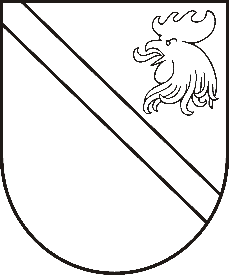 Reģ. Nr. 90000054572Saieta laukums 1, Madona, Madonas novads, LV-4801 t. 64860090, e-pasts: dome@madona.lv ___________________________________________________________________________MADONAS NOVADA PAŠVALDĪBAS DOMESLĒMUMSMadonā2020.gada 27.februārī									       Nr.83									         (protokols Nr.5, 4.p.)Par lokālplānojumu nekustamajā īpašuma “Strauti”, Bērzaunes pagasts, Madonas novads, zemes vienībā ar kadastra apzīmējumu 7046 009 0007, kas groza Madonas novada teritorijas plānojumu, apstiprināšanu un saistošo noteikumu Nr.4 izdošanuMadonas novada pašvaldības, Attīstības nodaļas, teritorijas plānotāja Ramona Vucāne ziņo par Daces Rācenes izstrādātā lokālplānojuma, nekustamā īpašuma “Strauti”, Bērzaunes pagasts, Madonas novads, zemes vienībā ar kadastra apzīmējumu 7046 009 0007, kas groza Madonas novada teritorijas plānojumu, 1. redakcijas un SIA “55 mārītes” izstrādātā Vides pārskata 1.redakcijas publiskās apspriešanas rezultātiem. Uzklausot ziņojumu Madonas novada pašvaldības dome konstatē, ka 2019.gada 16.aprīļa lēmumā Nr.146 (domes sēdes protokols Nr.6, 11.p.) “Par lokālplānojumu nekustamā īpašumā "Strauti", Bērzaunes pagasts, Madonas novads, zemes vienībā ar kadastra apzīmējums 7046 009 0007, kas groza Madonas novada teritorijas plānojumu “ (turpmāk-lokālplānojums) apstiprinātā darba uzdevuma noteiktās prasības ir izpildītas.Sākotnējā lokālplānojuma teritorija bija nekustamā īpašuma “Strauti”, Bērzaunes pagasts, Madonas novads, zemes vienība ar kadastra apzīmējumu 7046 009 0007 daļa, kas pēc īpašuma sadalīšanas ir nekustamais īpašums Kārļa ielā 1B, Sauleskalns, Bērzaunes pagasts, Madonas novads, zemes vienība ar kadastra apzīmējumu 7046 009 0284.Pamatojoties uz pieprasītajiem nosacījumiem Madonas novada pašvaldība saņēma Vides pārraudzības valsts biroja lēmumu Nr.4-02/51 “Par stratēģiskā ietekmes uz vidi novērtējuma procedūras piemērošanu”, izpildot noteiktās prasības, tika izstrādāts Vides pārskats lokālplānojuma teritorijai. Publiskās apspriešanas laikā no fiziskām un juridiskām personām nekāda veida iebildumi vai priekšlikumi par lokālplānojumu un Vides pārskatu netika saņemti. Publiskās apspriešanas laikā par izstrādāto lokālplānojumu un Vides pārskatu no valsts un pašvaldības institūcijām tika pieprasīti un saņemti atzinumi, kā rezultātā ir veikti redakcionāli precizējumi Vides pārskata 1.redakcijā. Lokālplānojuma redakcijā un Vides pārskatā veiktie precizējumi, neskar personu tiesiskās intereses, tādēļ izstrādātā redakcija ir apstiprināma kā galaredakcija.  Ņemot vērā augstākminēto, kā arī lokālplānojuma izstrādes vadītāja ziņojumu (Pielikumā) par lokālplānojuma un Vides pārskata 1.redakciju un pamatojoties uz Teritorijas attīstības plānošanas likuma 12. panta 1.daļu, 25. pantu un 2014.gada 14. oktobra Ministru kabineta noteikumu Nr.628 „Noteikumi par pašvaldību teritorijas attīstības plānošanas dokumentiem“ 88.1. un 91. punktu,  ņemot vērā 12.02.2020. Uzņēmējdarbības, teritoriālo un vides jautājumu komitejas atzinumu, atklāti balsojot: PAR – 14 (Agris Lungevičs, Zigfrīds Gora, Ivars Miķelsons, Andrejs Ceļapīters, Artūrs Čačka, Andris Dombrovskis, Antra Gotlaufa, Valda Kļaviņa, Valentīns Rakstiņš, Andris Sakne, Rihards Saulītis, Inese Strode, Aleksandrs Šrubs, Gatis Teilis), PRET – NAV, ATTURAS – NAV, Madonas novada pašvaldības dome NOLEMJ:Apstiprināt lokālplānojuma nekustamajā īpašuma “Strauti”, Bērzaunes pagasts, Madonas novads, zemes vienībā ar kadastra apzīmējumu 7046 009 0007, kas groza Madonas novada teritorijas plānojumu izstrādāto galīgo redakciju.Izdod saistošos noteikumus Nr.4 “Nekustamā īpašuma Kārļa ielā 1B, Sauleskalns, Bērzaunes pagasts, Madonas novads, zemes vienības ar kadastra apzīmējumu 7046 009 0284 daļā, teritorijas izmantošanas un apbūves noteikumi un grafiskā daļa”Lokālplānojuma izstrādes vadītājam divu nedēļu laikā pēc lēmuma pieņemšanās publicēt paziņojumu par saistošo noteikumu pieņemšanu, pašvaldības bezmaksas informatīvajā izdevumā “Madonas novada vēstnesis”. un oficiālajā izdevumā “Latvijas Vēstnesis”, ievietot Madonas novada mājaslapā www.madona.lv  Paziņojumu par lēmuma pieņemšanu publicēt Teritorijas attīstības plānošanas sistēmā (TAPIS). Pielikumā: Saistošie noteikumi Nr. 4 ar pielikumiem.Domes priekšsēdētājs								          A.LungevičsR.Vucāne 20228813